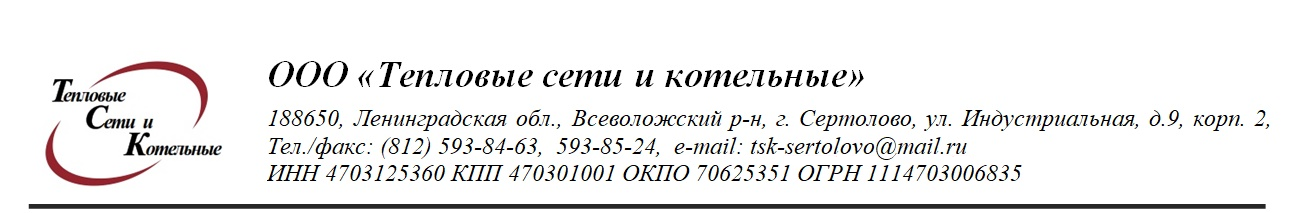 Диспетчерская служба ООО « ТСК»            Тел. (812)593-85-24                                  Телефонограмма  № 171от  « 20 » сентября    2022 годавремя: 10-00            ООО « ТСК » сообщает, что на основании распоряжения главы администрации   МО г. Сертолово  № 151     от  « 19 » сентября  2022 года  « О регулярном отоплении жилищного фонда МО г. Сертолово, подключении центрального отопления (ЦО)  2022 - 2023 годов»  подключение  центрального  отопления (ЦО) г. Сертолово  и  мкр. Чёрная речка, будет  производиться  с  12-00 часов  « 22  » сентября 2022 года.Просим обеспечить слив консерванта из системы центрального отопления объектов теплоснабжения, открыть задвижки ЦО на домах для заполнения системы.О произведённом подключении к ЦО, просьба сообщить в ООО « ТСК» телефонограммой, с указанием адресов подключенных объектов.Подключение внутридомовых систем ЦО производить в следующем порядке:- отключить горячее водоснабжение здания;-консервирующая вода домовой системы методом вытеснения со сливом в канализацию заменяется сетевой водой, с последующим включением систем отопления и горячего водоснабжения.Заполнение внутридомовых систем производить в соответствии с инструкцией , по обслуживанию систем теплоснабжения зданий.Во время заполнения системы, воздухосборники в верхних точках должны быть открыты, до момента прекращения выхода воздуха и появления воды.  Во время заполнения систем теплоснабжения зданий необходимо обеспечить постоянное наблюдение за воздухосборниками.Обеспечить проверку прогрева стояков и приборов отопления.Подписал: генеральный  директор ООО« ТСК » Щербина Ю.В.Передала: диспетчер  Пархоменко Н.М.Диспетчерская  служба   « ООО « ТСК »Тел. 593-85-24